Publicado en Barcelona el 20/12/2018 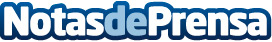 Mutua Intercomarcal se adhiere por octavo año a la donación del Banc dels Aliments Mutua Intercomarcal colabora un año más con la Fundación Convento Santa ClaraDatos de contacto:Laia934 63 86 97Nota de prensa publicada en: https://www.notasdeprensa.es/mutua-intercomarcal-se-adhiere-por-octavo-ano_1 Categorias: Nacional Nutrición Sociedad Seguros Solidaridad y cooperación Recursos humanos http://www.notasdeprensa.es